รายงานการประชุมสภาองค์การบริหารส่วนตำบลชีวานสมัยวิสามัญ สมัยที่ 2ครั้งที่  2  / 2565   ประจำปี พ.ศ. 2565วันอังคารที่  5   เมษายน  พ.ศ.  25๖5   เวลา 14.00 น.ณ  ห้องประชุมสภาองค์การบริหารส่วนตำบลชีวานผู้เข้าประชุมผู้เข้าร่วมประชุม		นายพงษ์		   สินสวัสดิ์		นายกองค์การบริหารส่วนตำบลชีวานนายสมพัฒ		   สินสวัสดิ์		รองนายกองค์การบริหารส่วนตำบลชีวานนางเสาวนีย์		   เสริมนอก		รองนายกองค์การบริหารส่วนตำบลชีวานนายสายันต์		   น้อยการนา	     เลขานุการนายกองค์การบริหารส่วนตำบลชีวานนายแพร		   คู่พิมาย		หัวหน้าสำนักปลัดนางธัญชนก		   สันชัย			นักวิเคราะห์นโยบายและแผนนางสาวนิภาพร	   สิริแวว		นักพัฒนาชุมชนนายสุริยา		   นาคแท้		ผู้ช่วยช่างผังเมืองนายปภาณ                 คู่พิมาย                   นักการภารโรงนายราเชนทร์ เพียรดี	ก่อนเวลา 1๔.00 น.เลขานุการสภา ฯ		- ขอเชิญสมาชิกสภา ฯ และผู้เข้าร่วมประชุมเข้าห้องประชุม จะได้ดำเนินการตามระเบียบ			วาระการประชุม			เมื่อเวลา 10.30 น. ได้เชิญนายเฉลียว  ชูแสง ประธานสภาองค์การบริหารส่วนตำบลชีวาน  จุดธูปเทียนบูชาพระรัตนตรัยและขอเชิญประธานสภา ฯ นำสวดมนต์ไหว้พระพร้อมกันกับผู้เข้าร่วมประชุม นายเฉลียว ชูแสง		ได้กล่าวเปิดการประชุมและดำเนินการประชุมตามระเบียบวาระการประชุมโดยมีประธานสภา		รายละเอียดดังนี้ระเบียบวาระที่ 1	เรื่องที่ประธานแจ้งต่อที่ประชุมนายเฉลียว ชูแสง	ได้แจ้งในที่ประชุมทราบ โดยมีรายละเอียด ดังนี้ประธานสภา	1. การประชุมสภาในวันนี้ ที่ต้องมีการประชุมในช่วงเวลา 14.00 น. เนื่องจากช่วงเช้า	ท่านนายกและท่านปลัดติดประชุมที่อำเภอในช่วงเช้า	2. โครงการเสริมผิวถนนแอสฟัลท์ติกคอนกรีต  บ้านซาด หมู่ที่ 6 ตำบลชีวาน กว้าง 6 เมตร  ยาว 3,000  เมตร หนา 0.05 เมตร  ไหล่ทางข้างละ 1 เมตร หรือมีพื้นที่ไม่น้อยกว่า  24,000 ตารางเมตร  งบประมาณ  9,342,000  บาท  ได้มีการประกาศประกวดราคา ขณะนี้ได้ผู้ที่ชนะการประกวดราคาแล้ว อยู่ในขั้นตอนการดำเนินการเพื่อเรียกผู้รับจ้างมาทำสัญญาต่อไป2. โครงการแข่งขันกีฬาประชาชนระหว่างองค์กรปกครองส่วนท้องถิ่นอำเภอพิมาย      ครั้งที่ 16  ซึ่งจะดำเนินการแข่งขันระหว่างวันที่  30 เมษายน 2565 – 6 พฤษภาคม  2565  ณ สนามกีฬาโรงเรียนนิคมพิมายศึกษา  ตำบลนิคมสร้างตนเอง อำเภอพิมาย จังหวัดนครราชสีมา ขอให้สมาชิกทุกท่านร่วมซ้อมกีฬาในวันที่ 18 เมษายน 2565 เวลา 16.30 น. เป็นต้นไป ณ สนามโรงเรียนบ้านซาด  ตำบลชีวาน อำเภอพิมาย จังหวัดนครราชสีมา3. โครงการส่งเสริมให้ความรู้เพื่อปรับเปลี่ยนพฤติกรรมการกินเพื่อลดโรคไม่ติดต่อของผู้สูงอายุตำบลชีวาน  ในวันที่ 8 เมษายน  2565   เวลา 08.00 – 16.30 น. ณ หอประชุมโรงเรียนบ้านซาด ตำบลชีวาน อำเภอพิมาย จังหวัดนครราชสีมา ขอเชิญสมาชิกทุกท่านเข้าร่วมกิจกรรมอย่างพร้อมเพียงกันที่ประชุม	รับทราบระเบียบวาระที่ ๒	รับรองรายงานการประชุมสภา ฯ สมัยวิสามัญ สมัยที่ 2  ครั้งที่ 1 / 2565           วันอังคารที่ 29  มีนาคม  2565นายเฉลียว ชูแสง 	เรียนท่านสมาชิกสภาทุกท่าน  ต่อไปนี้เป็นการรับรองรายงานการประชุมสภาองค์การประธานสภา  	องค์การบริหารส่วนตำบลชีวานสมัยวิสามัญ สมัยที่ 2 ครั้งที่ 1 / 2565  วันอังคารที่  29  เดือนมีนาคม  ๒๕65    ขอเชิญเลขานุการสภาได้อ่านรายงานการประชุมสภา ฯ นายราเชนทร์ เพียรดี	เรียนสมาชิกสภาทุกท่าน  รายงานการประชุมสภาองค์การบริหารส่วนตำบลชีวานเลขานุการสภา 	สมัยวิสามัญ สมัยที่  2  วันอังคารที่  29  เดือนมีนาคม  ๒๕65  รายละเอียดังต่อไปนี้  	ระเบียบวาระที่ ๑ เรื่องที่ประธานแจ้งให้ที่ประชุมทราบ 	1. โครงการเสริมผิวถนนแอสฟัลท์ติกคอนกรีต  บ้านซาด หมู่ที่ 6 ตำบลชีวาน กว้าง 6 เมตร  ยาว 3,000  เมตร หนา 0.05 เมตร  ไหล่ทางข้างละ 1 เมตร หรือมีพื้นที่ไม่น้อยกว่า 24,000 ตารางเมตร  งบประมาณ  9,342,000  บาท  ได้มีการประกาศประกวดราคา และในขณะนี้อยู่ในระหว่างการพิจารณาเอกสารของผู้เสนอราคา และจะประกาศผู้ชนะราคาได้ในวันที่ 31 มีนาคม 2565   2. โครงการแข่งขันกีฬาประชาชนระหว่างองค์กรปกครองส่วนท้องถิ่นอำเภอพิมาย      ครั้งที่ 16  เดิมจะดำเนินการแข่งขันระหว่างวันที่  12 – 18 มีนาคม  2565  ณ สนามกีฬาโรงเรียนนิคมพิมายศึกษา  ตำบลนิคมสร้างตนเอง อำเภอพิมาย จังหวัดนครราชสีมา  แข่งขันเป็นวันที่ 30 เม.ย. 2565 – 6 พ.ค.  2565  ที่ประชุม	รับทราบ	ระเบียบวาระที่ ๒ เรื่องรับรองรายงานการประชุมสภา ฯ สมัยวิสามัญ สมัยที่ ๒ ครั้งที่ 1 /  2565  วันอังคารที่ 29 มีนาคม 2565 มติที่ประชุม	รับรอง   7  เสียง      ไม่รับรอง  -  เสียง     งดออกเสียง  -   เสียง			ระเบียบวาระที่ ๓  กระทู้ถาม  ที่ประชุม  - ไม่มี –			ระเบียบวาระที่ ๔  เรื่องที่คณะกรรมการที่สภาท้องถิ่นตั้งขึ้นพิจารณาแล้วเสร็จ			ที่ประชุม  -  ไม่มี –			ระเบียบวาระที่ ๕  เรื่องที่เสนอใหม่			5.1 เพื่อพิจารณาร่างแผนพัฒนาท้องถิ่น ( พ.ศ. 2561 – 2565 ) เพิ่มเติมฉบับที่ 4มติที่ประชุม	รับรอง   7  เสียง      ไม่รับรอง  -  เสียง     งดออกเสียง  -   เสียง			5.2 เพื่อพิจารณาโอนเงินงบประมาณรายจ่ายประจำปี พ.ศ. 2565 ครั้งที่ 2 / 2565มติที่ประชุม	รับรอง   7  เสียง      ไม่รับรอง  -  เสียง     งดออกเสียง  -   เสียงโดยมีรายละเอียดดังเอกสารที่ได้จัดทำให้สมาชิกสภาทุกท่านเรียบร้อยแล้วนั้นนายเฉลียว ชูแสง	ขอเชิญสมาชิกสภาทุกท่านได้พิจารณา  ท่านใดต้องการแก้ไขหรือเปลี่ยนแปลงข้อความใดๆ ในรายงานการประชุมสภา ขอเชิญเสนอได้   ถ้าไม่มี ผมขอมติที่ประชุมว่ารับรองหรือไม่ หากรับรองโปรดยกมือขึ้นมติที่ประชุม		รับรอง   7  เสียง      ไม่รับรอง  -  เสียง     งดออกเสียง  -   เสียงระเบียบวาระที่ 3	กระทู้ถาม	นายเฉลียว ชูแสง		ไม่มีการเสนอญัตติประธานสภา ที่ประชุม		รับทราบ		ระเบียบวาระที่  4	เรื่องที่คณะกรรมการที่สภาท้องถิ่นตั้งขึ้นพิจารณาเสร็จแล้วนายเฉลียว ชูแสง		  -  ไม่มี  -ประธานสภาที่ประชุม	รับทราบระเบียบวาระที่  5	เรื่องที่เสนอใหม่ 			5.1 เพื่อพิจารณาอนุมัติจ่ายขาดเงินสะสม ประจำปีงบประมาณ พ.ศ. 2565 ครั้งที่ 1นายเฉลียว ชูแสง		ขอเชิญ  นายราเชนทร์  เพียรดี เลขานุการสภาได้ชี้แจงข้อกฎหมายประธานสภานายราเชนทร์ เพียรดี	ระเบียบกระทรวงมหาดไทยว่าด้วยการรับเงิน การเบิกจ่ายเงิน การฝากเงิน การเก็บเลขานุการสภา		รักษาเงิน และการตรวจเงินขององค์กรปกครองส่วนท้องถิ่น พ.ศ.2547 แก้ไขเพิ่มเติม ( ฉบับที่ 2 ) พ.ศ. 2548 ( ฉบับที่ 3 ) พ.ศ. 2558 ( ฉบับที่ 4 )  พ.ศ. 2561  ข้อ 89 องค์กรปกครองส่วนท้องถิ่นอาจจะใช้เงินสะสมได้ โดยได้รับอนุมัติจากสภาท้องถิ่น ภายใต้เงื่อนไข ดังต่อไปนี้ให้กระทำได้เฉพาะกิจการซึ่งอยู่ในอำนาจหน้าที่ขององค์กรปกครองส่วนท้องถิ่นซึ่งเกี่ยวกับด้านการบริการชุมชนและสังคม หรือกิจการที่เป็นการเพิ่มพูนรายได้ขององค์กรปกครองส่วนท้องถิ่น หรือกิจการที่จัดทำเพื่อบำบัดความเดือดร้อนของประชาชน ทั้งนี้ต้องเป็นไปตามแผนพัฒนาขององค์กรปกครองส่วนท้องถิ่น หรือตามที่กฎหมายกำหนดได้ส่งเงินสมทบกองทุนส่งเสริมกิจการขององค์กรปกครองส่วนท้องถิ่น แต่ละประเภทตามระเบียบแล้วให้กันเงินสะสมสำรองจ่ายเป็นค่าใช้จ่ายด้านบุคลากรไม่น้อยกว่าสามเดือนและกันไว้อีก ร้อยละสิบของงบประมาณรายจ่ายประจำปีนั้น เพื่อเป็นค่าใช้จ่ายในการบริหารงานและกรณีที่มีสาธารณภัยเกิดขึ้นเมื่อได้รับอนุมัติให้จ่ายขาดเงินสะสมแล้ว องค์กรปกครองส่วนท้องถิ่นต้องดำเนินการก่อหนี้ผูกพันและเบิกจ่ายให้เสร็จสิ้นภายในระยะเวลาไม่เกินหนึ่งปีถัดไป หากไม่ดำเนินการภายในระยะเวลาที่กำหนดให้การจ่ายขาดเงินสะสมนั้นเป็นอันพับไป ทั้งนี้ ให้องค์กรปกครองส่วนท้องถิ่นใช้จ่ายเงินสะสม โดยคำนึงถึงฐานะการเงินการคลัง ขององค์กรปกครองส่วนท้องถิ่นและเสถียรภาพในระยะยาวที่ประชุม		รับทราบนายเฉลียว ชูแสง		ขอเชิญขอเชิญ  นายพงษ์  สินสวัสดิ์  นายกองค์การบริหารส่วนตำบลชีวานได้ชี้แจงประธานสภา		รายละเอียดนายพงษ์  สินสวัสดิ์	เรียนท่านประธานสภา และสมาชิกสภาทุกท่านผมนายพงษ์ สินสวัสดิ์  นายกองค์การบริหารส่วนตำบลชีวาน  ขอชี้แจงรายละเอียด ดังต่อไปนี้ด้วยองค์การบริหารส่วนตำบลชีวาน  มีความจำเป็นต้องแก้ไขปัญหาความเดือดร้อนของประชาชน ทั้งด้านเส้นทางคมนาคมในการสัญจรไปมาของประชาขน ทั้งด้านน้ำอุปโภคบริโภคและน้ำเพื่อการเกษตรของประชาชน  และรวมตลอดทั้งท่อระบายน้ำในช่วงฤดูน้ำหลากในพื้นที่เขตความรับผิดชอบ จึงอาศัยอำนาจตามระเบียบกระทรวงมหาดไทยว่าด้วยการรับเงิน การเบิกจ่ายเงิน การฝากเงิน การเก็บรักษาเงิน และการตรวจเงินขององค์กรปกครองส่วนท้องถิ่น พ.ศ.2547 แก้ไขเพิ่มเติม ( ฉบับที่ 2 ) พ.ศ. 2548 ( ฉบับที่ 3 ) พ.ศ. 2558 ( ฉบับที่ 4 )  พ.ศ. 2561  ข้อ 89 องค์กรปกครองส่วนท้องถิ่นอาจจะใช้เงินสะสมได้ โดยได้รับอนุมัติจากสภาท้องถิ่น ภายใต้เงื่อนไข ดังต่อไปนี้ให้กระทำได้เฉพาะกิจการซึ่งอยู่ในอำนาจหน้าที่ขององค์กรปกครองส่วนท้องถิ่นซึ่งเกี่ยวกับด้านการบริการชุมชนและสังคม หรือกิจการที่เป็นการเพิ่มพูนรายได้ขององค์กรปกครองส่วนท้องถิ่น หรือกิจการที่จัดทำเพื่อบำบัดความเดือดร้อนของประชาชน ทั้งนี้ต้องเป็นไปตามแผนพัฒนาขององค์กรปกครองส่วนท้องถิ่น หรือตามที่กฎหมายกำหนดได้ส่งเงินสมทบกองทุนส่งเสริมกิจการขององค์กรปกครองส่วนท้องถิ่น แต่ละประเภทตามระเบียบแล้วให้กันเงินสะสมสำรองจ่ายเป็นค่าใช้จ่ายด้านบุคลากรไม่น้อยกว่าสามเดือนและกันไว้อีก ร้อยละสิบของงบประมาณรายจ่ายประจำปีนั้น เพื่อเป็นค่าใช้จ่ายในการบริหารงานและกรณีที่มีสาธารณภัยเกิดขึ้นเมื่อได้รับอนุมัติให้จ่ายขาดเงินสะสมแล้ว องค์กรปกครองส่วนท้องถิ่นต้องดำเนินการก่อหนี้ผูกพันและเบิกจ่ายให้เสร็จสิ้นภายในระยะเวลาไม่เกินหนึ่งปีถัดไป หากไม่ดำเนินการภายในระยะเวลาที่กำหนดให้การจ่ายขาดเงินสะสมนั้นเป็นอันพับไป ทั้งนี้ ให้องค์กรปกครองส่วนท้องถิ่นใช้จ่ายเงินสะสม โดยคำนึงถึงฐานะการเงินการคลัง ขององค์กรปกครองส่วนท้องถิ่นและเสถียรภาพในระยะยาวจึงขออนุมัติจ่ายขาดเงินสะสม ครั้งที่ 1  / 2565  เพื่อเป็นค่าใช้จ่ายในการดำเนินโครงการต่างๆ   จำนวน  34  โครงการ เป็นจำนวนเงิน   4,951,200   บาท   รายละเอียดดังนี้เพื่อเป็นค่าใช้จ่ายในการจัดซื้อครุภัณฑ์การเกษตร  เครื่องสูบน้ำขับด้วยเครื่องยนต์ดีเซล จำนวน  1 เครื่อง  เป็นเงิน  500,000  บาท  คุณลักษณะของปั้มน้ำปั้มสูบน้ำแบบหอยโข่ง ชนิดขับเคลื่อนด้วยเครื่องยนต์ดีเซลความสามารถในการสูบน้ำได้ไม่น้อยกว่า 500 ลบ.ม./ซม เครื่องสูบน้ำจะต้องมีท่อทางดูดขนาด 8 นิ้ว และท่อทางส่งขนาด 8 นิ้วคุณลักษณะของเครื่องยนต์เป็นเครื่องยนต์ดีเซล 4 สูบ 4 จังหวะ เป็นเครื่องยนต์ดีเซลมีขนาดแรงม้าไม่น้อยกว่า 50 แรงม้าระบบสตาร์ทด้วยไฟฟ้ากระแสตรงไม่น้อยกว่า  12 โวลท์ เพื่อเป็นค่าใช้จ่ายในการจัดซื้อครุภัณฑ์ก่อสร้าง  เลื่อยโซ่ยนต์ จำนวน  2  เครื่อง  เป็นเงิน  30,000  บาทคุณลักษณะของเลื่อยโซ่ยนต์เลื่อยโซ่ยนต์ขนาด 2.0 แรงม้า  จำนวน  2 เครื่องนายเฉลียว ชูแสง          ไม่ทราบว่า มีสมาชิกสภาท่านใดจะสอบถามหรือไม่   ขอเชิญ นายจำลอง แฟนพิมายประธานสภา		นายจำลอง ฯ		เรียนท่านประธานสภา สมาชิกสภา ฯ ทุกท่าน  ผมนายจำลอง แฟนพิมายสอบต. หมู่ 1	สมาชิกสภาองค์การบริหารส่วนตำบลชีวาน  ขอสอบถามโครงการที่ 29 โครงการ ปรับเกรดถนน สายบ้านโนนสามัคคี - บ้านซีวาน หมู่ที่ 7  บ้านโนนสามัคคี  ผมอยากจะทราบว่าจากบ้านโนนสามัคคี หมู่ที่ 7  ดำเนินการถึงจุดเชื่อมต่อบ้านชีวานตรงที่ใด ครับนายพงษ์ สินสวัสดิ์	เรียนท่านประธานสภา สมาชิกสภา ฯ ทุกท่าน  โครงการปรับเกรดถนน สายบ้านโนนนายก อบต.ชีวาน	สามัคคี - บ้านชีวาน หมู่ที่ 7 บ้านโนนสามัคคี  จุดเริ่มต้นโครงการคือบริเวณโนนป่าช้า บ้านโนนสามัคคี หมู่ 7  ถึง ถนนสายคลองซอย 1 - สนามกีฬา  บ้านชีวาน หมู่ที่ 1ที่ประชุม	รับทราบนายเฉลียว ชูแสง          ไม่ทราบว่า มีสมาชิกสภาท่านใดจะสอบถามหรือไม่   เมื่อไม่มีผมขอมติที่ประชุม ประธานสภา		หากเห็นชอบให้ยกมือขึ้นเหนือศีรษะ  ขอมติที่ประชุมมติที่ประชุม		อนุมัติ   7  เสียง      ไม่อนุมัติ  -  เสียง     งดออกเสียง  2   เสียง5.2  เพื่อพิจารณาอนุมัติโอนเงินงบประมาณรายจ่ายประจำปี พ.ศ. 2565 ครั้งที่ 3นายเฉลียว ชูแสง		ขอเชิญ นายราเชนทร์ เพียรดี   เลขานุการสภาได้ชี้แจงข้อกฎหมายประธานสภา	นายราเชนทร์ เพียรดี	ตามระเบียบกระทรวงมหาดไทย  ว่าด้วยวิธีการงบประมาณขององค์กรปกครองส่วนเลขานุการสภา	ท้องถิ่น พ.ศ. ๒๕๖๓  ข้อ ๒๗    การโอนงบประมาณรายจ่ายในงบลงทุน โดยการโอนเพิ่ม   โอนลด  ที่ทำให้ลักษณะ   ปริมาณ  คุณภาพเปลี่ยน  หรือโอนไปตั้งจ่ายเป็นรายการใหม่         ให้เป็นอำนาจอนุมัติของสภาท้องถิ่น   ตามข้อบัญญัติงบประมาณรายจ่ายประจำปี พ.ศ. 2565    รายจ่ายบางรายการที่ตั้งไว้ไม่เพียงพอแก่การเบิกจ่าย  จึงมีความจำเป็นจักต้องขออนุมัติโอนงบประมาณรายจ่ายตามข้อบัญญัติงบประมาณรายจ่ายประจำปี   พ.ศ. 2565   ที่ประชุม	รับทราบนายเฉลียว ชูแสง		ขอเชิญ  นายพงษ์  สินสวัสดิ์  นายกองค์การบริหารส่วนตำบลชีวานได้ชี้แจงรายละเอียดประธานสภา		การโอนเงินงบประมาณรายจ่ายประจำปี พ.ศ. 2565  ครั้งที่ 3นายพงษ์ สินสวัสดิ์	  ด้วยองค์การบริหารส่วนตำบลชีวาน  มีความจำเป็นจักต้องขออนุมัติโอนงบประมาณนนายก อบต.ชีวาน	โอนงบประมาณรายจ่ายตามข้อบัญญัติงบประมาณรายจ่ายประจำปี พ.ศ. 2565   หมวดค่าที่ดินและสิ่งก่อสร้าง เนื่องจากมีรายจ่ายบางรายการที่ไม่ได้ตั้งจ่ายไว้ในข้อบัญญัติงบประมาณรายจ่ายประจำปี 2565  	แผนงานบริหารงานทั่วไป	                    รายการเดิม    ๑.๑ แผนงานบริหารงานทั่วไป    งบลงทุน  ประเภทค่าครุภัณฑ์ก่อสร้าง  	                     เลื่อยโซ่ยนต์  งบประมาณที่ตั้งไว้    ๑๕,๐๐๐ .- บาท  หน้า  ๑๐๖   	                    ขอโอนลดจำนวน  ๑๓,๒๐๐  บาท  รายการใหม่   1.1 แผนงานบริหารงานทั่วไป  งบลงทุน  ประเภทค่าครุภัณฑ์งานบ้านงานครัว    เครื่องทำน้ำเย็น - น้ำร้อน  จำนวน 2 เครื่อง  ขอโอนเพิ่มจำนวน  13,200  บาท   โดยมีคุณลักษณะดังนี้1. อุณหภูมิน้ำเย็น  5-10 องศาเซลเซียส2. อุณหภูมิน้ำร้อน 75 – 85 องศาเซลเซียส3. ปริมาตรถังเก็บน้ำเย็นในเครื่อง 3.5 ลิตร4. ปริมาตรถังเก็บน้ำร้อนในเครื่อง 1 ลิตร5. ระบบทำความเย็นด้วยคอมเพรสเซอร์6. ระบบทำความร้อนด้วยฮีตเตอร์7. ก๊อกแบบ Child – Lock8. กำลังไฟ 220 Volts , 50 Hz , 86 watts , 0.7 Amp9. มีสวิทซ์เปิด – ปิดน้ำร้อนและน้ำเย็นเพื่อประหยัดไฟเหตุผล   เพื่อบริการประชาชนผู้มาติดต่อราชการ    			จึงขอให้ที่ประชุมได้พิจารณาอนุมัติต่อไป   ขอบคุณครับนายเฉลียว ชูแสง          ไม่ทราบว่า มีสมาชิกสภาท่านใดจะสอบถามหรือไม่   เมื่อไม่มีผมขอมติที่ประชุม ประธานสภา		หากเห็นชอบให้ยกมือขึ้นเหนือศีรษะ  ขอมติที่ประชุมมติที่ประชุม		อนุมัติ   7  เสียง      ไม่อนุมัติ  -  เสียง     งดออกเสียง  2   เสียงระเบียบวาระที่ 5	เรื่องอื่น ๆนายเฉลียว ชูแสง 	เรียนท่านสมาชิกสภาทุกท่าน ท่านใดมีเรื่องนำปรึกษาที่ประชุมสภาหรือเสนอเรื่องอื่นๆประธานสภา ฯ	ให้สภาได้รับทราบหรือพิจารณา  ขอเชิญเสนอได้ เมื่อไม่มีท่านใดเสนอผมต้องขอขอบคุณสมาชิกสภา ผู้บริหาร รองผู้บริหารและผู้เข้าร่วมประชุมทุกท่านที่ได้เข้าประชุมโดยพร้อมเพียงกัน ทำให้การประชุมดำเนินการเป็นไปได้ด้วยความเรียบร้อย  ขอขอบคุณอีกครั้ง  ขอปิดประชุม			เลิกประชุม  เวลา  12.00 น.      ผู้บันทึก / ผู้จัดทำรายงานการประชุม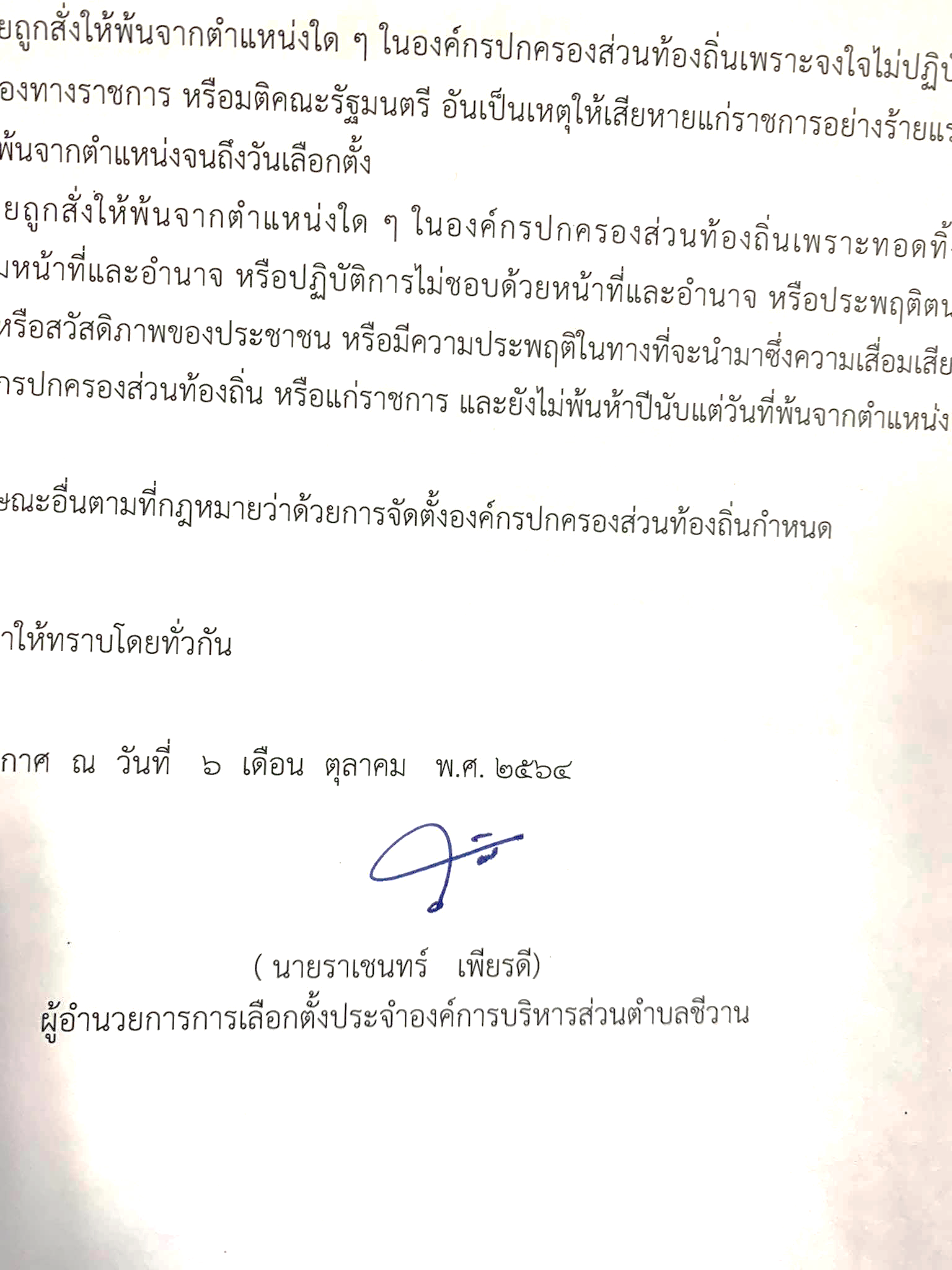  (นายราเชนทร์  เพียรดี)เลขานุการสภาองค์การบริหารส่วนตำบลชีวานคณะกรรมการตรวจรายงานการประชุมได้ตรวจรายงานการประชุมเรียบร้อยแล้ว ให้นำเสนอสภาองค์การบริหารส่วนตำบลชีวานเพื่อพิจารณารับรองในการประชุมครั้งต่อไปลงชื่อ        จำลอง  แฟนพิมาย       (  นายจำลอง แฟนพิมาย )สมาชิกสภาองค์การบริหารส่วนตำบลชีวานลงชื่อ        สุรัช    ประสมทรัพย์         ( นายสุรัช  ประสมทรัพย์ )สมาชิกสภาองค์การบริหารส่วนตำบลชีวานลงชื่อ        ประสิทธิ์   อยากดี         ( นายประสิทธิ์  อยากดี)สมาชิกสภาองค์การบริหารส่วนตำบลชีวานรายงานการประชุมฉบับนี้ได้รับรองจากสมาชิกสภาองค์การบริหารส่วนตำบลชีวานแล้วในการประชุมสภาองค์การบริหารส่วนตำบลชีวานสมัยสามัญสมัยที่  ๒   ครั้งที่ 1 /  2565   วันที่  ๙   เดือนมิถุนายน  พ.ศ. 256๕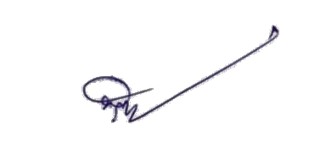 (  นายเฉลียว ชูแสง  )ประธานสภาองค์การบริหารส่วนตำบลชีวาน1.นายเฉลียวชูแสงประธานสภา อบต๒.นายประทวนปลั่งกลาง        รองประธานสภา  ๓.นายราเชนทร์เพียรดี    เลขานุการสภา อบต4.นายจำลองแฟนพิมายสมาชิกสภา อบต.5.นางนิตยาไหวพริบสมาชิกสภา อบต.6.นายสุรัชประสมทรัพย์สมาชิกสภา อบต.7.นายเรืองศักดิ์แดนสันเทียะสมาชิกสภา อบต.8.นายสุพจน์สินสวัสดิ์สมาชิกสภา อบต.9.นายบุญวิจิตคิดเห็นสมาชิกสภา อบต.10.นายสามารถประสมสัตย์สมาชิกสภา อบต.11.นายประสิทธิ์อยากดีสมาชิกสภา อบต.